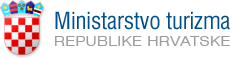 HS/14NAPOMENA:Zahtjevu priložiti dokumentaciju koja je navedena u Programu.Nepotpuni zahtjevi i zahtjevi zaprimljeni izvan roka neće se uzimati u obzir.Zahtjev za dodjelu bespovratnih sredstava temeljem Programa poticanja slobodnog pristupa Internetu u turističkim destinacijama„HOTSPOT CROATIA“Zahtjev za dodjelu bespovratnih sredstava temeljem Programa poticanja slobodnog pristupa Internetu u turističkim destinacijama„HOTSPOT CROATIA“Zahtjev za dodjelu bespovratnih sredstava temeljem Programa poticanja slobodnog pristupa Internetu u turističkim destinacijama„HOTSPOT CROATIA“Osnovni podaci o nositelju projekta/projekata Osnovni podaci o nositelju projekta/projekata Osnovni podaci o nositelju projekta/projekata Podnositelj zahtjeva - jedinica lokalne ili područne (regionalne) samouprave Podnositelj zahtjeva - jedinica lokalne ili područne (regionalne) samouprave Sjedište (adresa podnositelja zahtjeva) Sjedište (adresa podnositelja zahtjeva) Telefon Telefon E-mail i Internet adresaE-mail i Internet adresaOIBOIBOdgovorna osoba / osoba ovlaštena za zastupanje (kontakt podaci)Odgovorna osoba / osoba ovlaštena za zastupanje (kontakt podaci)Osoba za kontakt (kontakt podaci)Osoba za kontakt (kontakt podaci)Poslovna bankaPoslovna bankaIBAN podnositelja zahtjevaIBAN podnositelja zahtjevaOsnovni podaci o projektu/projektima (Jednim zahtjevom se može obuhvatiti jednu, dvije ili sve tri Mjera iz ovog Programa)Osnovni podaci o projektu/projektima (Jednim zahtjevom se može obuhvatiti jednu, dvije ili sve tri Mjera iz ovog Programa)Osnovni podaci o projektu/projektima (Jednim zahtjevom se može obuhvatiti jednu, dvije ili sve tri Mjera iz ovog Programa)A) Uspostava novih pristupnih točakaA) Uspostava novih pristupnih točakaA) Uspostava novih pristupnih točakaNaziv projektaNaziv projektaMjesto realizacije projekta(grad, općina)Mjesto realizacije projekta(grad, općina)Rb.Nova pristupna točka (okvirna adresa postavljanja nove pristupne točke)Vrsta turistički frekventne otvorene površine na kojoj će se nova točka uspostaviti (prema definiciji u Programu)1.2.3.4.5.6.7.8.9.10.11....Napomena: Ministarstvo turizma će, unutar okvira raspodjele bespovratnih sredstava, po pojedinoj jedinici lokalne samouprave sufinancirati uspostavu maksimalno deset (10) pristupnih točaka. Ukoliko sredstva namijenjena pojedinoj županiji nisu iskorištena u potpunosti, Ministarstvo može unutar te županije sufinancirati uspostavu većeg broja od deset (10) pristupnih točaka po jedinici lokalne samouprave. Napomena: Ministarstvo turizma će, unutar okvira raspodjele bespovratnih sredstava, po pojedinoj jedinici lokalne samouprave sufinancirati uspostavu maksimalno deset (10) pristupnih točaka. Ukoliko sredstva namijenjena pojedinoj županiji nisu iskorištena u potpunosti, Ministarstvo može unutar te županije sufinancirati uspostavu većeg broja od deset (10) pristupnih točaka po jedinici lokalne samouprave. Napomena: Ministarstvo turizma će, unutar okvira raspodjele bespovratnih sredstava, po pojedinoj jedinici lokalne samouprave sufinancirati uspostavu maksimalno deset (10) pristupnih točaka. Ukoliko sredstva namijenjena pojedinoj županiji nisu iskorištena u potpunosti, Ministarstvo može unutar te županije sufinancirati uspostavu većeg broja od deset (10) pristupnih točaka po jedinici lokalne samouprave. B) Nadogradnja postojećih pristupnih točakaB) Nadogradnja postojećih pristupnih točakaB) Nadogradnja postojećih pristupnih točaka Naziv projekta Naziv projekta Mjesto realizacije projekta (grad, općina) Mjesto realizacije projekta (grad, općina)Rb.Nadogradnja postojeće pristupne točke (adresa postojeće pristupne točke)Vrsta turistički frekventne otvorene površine na kojoj se nalazi nadograđena točka (prema definiciji u Programu)1.2.3.4.5.6.7.8.9.10.11....Napomena: Projektom nadogradnje postojećih pristupnih točaka mogu biti obuhvaćene samo one pristupne točke koje su uspostavljene tijekom 2013. godine u sklopu Programa poticanja slobodnog pristupa Internetu u turističkim destinacijama.Napomena: Projektom nadogradnje postojećih pristupnih točaka mogu biti obuhvaćene samo one pristupne točke koje su uspostavljene tijekom 2013. godine u sklopu Programa poticanja slobodnog pristupa Internetu u turističkim destinacijama.Napomena: Projektom nadogradnje postojećih pristupnih točaka mogu biti obuhvaćene samo one pristupne točke koje su uspostavljene tijekom 2013. godine u sklopu Programa poticanja slobodnog pristupa Internetu u turističkim destinacijama.C) Izrada i postavljanje wi-fi interpretacija u prostoruC) Izrada i postavljanje wi-fi interpretacija u prostoruC) Izrada i postavljanje wi-fi interpretacija u prostoruNaziv projektaNaziv projektaMjesto realizacije projekta(grad, općina)Mjesto realizacije projekta(grad, općina)Rb.Wi-fi interpretacija u prostoru (okvirna adresa postavljanja wi-fi interpretacije)Vrsta turistički frekventne otvorene površine na kojoj se wi-fi interpretacija postavlja (prema definiciji u Programu)1.2....Napomena: Wi-fi interpretacijama se obilježavaju pristupne točke uspostavljene tijekom 2013. i 2014. godine u sklopu Programa poticanja slobodnog pristupa Internetu u turističkim destinacijama.Napomena: Wi-fi interpretacijama se obilježavaju pristupne točke uspostavljene tijekom 2013. i 2014. godine u sklopu Programa poticanja slobodnog pristupa Internetu u turističkim destinacijama.Napomena: Wi-fi interpretacijama se obilježavaju pristupne točke uspostavljene tijekom 2013. i 2014. godine u sklopu Programa poticanja slobodnog pristupa Internetu u turističkim destinacijama.Ostali podaci vezani uz projekt/projekte Ostali podaci vezani uz projekt/projekte Ostali podaci vezani uz projekt/projekte Broj ostvarenih turističkih noćenja tijekom 2013. godine u jedinici lokalne samouprave na čijem je području planirana realizacija projekta/projekata.Broj ostvarenih turističkih noćenja tijekom 2013. godine u jedinici lokalne samouprave na čijem je području planirana realizacija projekta/projekata.Opis očekivanog doprinosa jačanju turističkog imidža destinacije (tj. općine, grada, županije) kroz planiranu realizacija projekta/projekata.Opis očekivanog doprinosa jačanju turističkog imidža destinacije (tj. općine, grada, županije) kroz planiranu realizacija projekta/projekata.Broj uspostavljenih pristupnih točaka po korisniku u sklopu Programa poticanja slobodnog pristupa Internetu u turističkim destinacijama 2013. godine.(samo za projekte koji se temelje na Mjeri B)Broj uspostavljenih pristupnih točaka po korisniku u sklopu Programa poticanja slobodnog pristupa Internetu u turističkim destinacijama 2013. godine.(samo za projekte koji se temelje na Mjeri B)Financiranja projekta/projekata(navesti iznose sa zasebno iskazanim PDV-om)Financiranja projekta/projekata(navesti iznose sa zasebno iskazanim PDV-om)Financiranja projekta/projekata(navesti iznose sa zasebno iskazanim PDV-om)Iznos/iznosi ukupno potrebnih sredstava za realizaciju projekta/projekata u 2014. godini. Iznos/iznosi ukupno potrebnih sredstava za realizaciju projekta/projekata u 2014. godini. MJERA A:Iznos/iznosi ukupno potrebnih sredstava za realizaciju projekta/projekata u 2014. godini. Iznos/iznosi ukupno potrebnih sredstava za realizaciju projekta/projekata u 2014. godini. MJERA B:Iznos/iznosi ukupno potrebnih sredstava za realizaciju projekta/projekata u 2014. godini. Iznos/iznosi ukupno potrebnih sredstava za realizaciju projekta/projekata u 2014. godini. MJERA C:Traženi iznos/iznosi bespovratnih sredstava od Ministarstva turizma u 2014. godini.Traženi iznos/iznosi bespovratnih sredstava od Ministarstva turizma u 2014. godini.MJERA A:Traženi iznos/iznosi bespovratnih sredstava od Ministarstva turizma u 2014. godini.Traženi iznos/iznosi bespovratnih sredstava od Ministarstva turizma u 2014. godini.MJERA B:Traženi iznos/iznosi bespovratnih sredstava od Ministarstva turizma u 2014. godini.Traženi iznos/iznosi bespovratnih sredstava od Ministarstva turizma u 2014. godini.MJERA C:Mjesto i datumPotpis odgovorne osobe/osobe ovlaštene za zastupanje